Государственное бюджетное общеобразовательное учреждение основная общеобразовательная школа № 4 городского округа Отрадный Самарской областиКонспект урока по изобразительному искусствув 7 классе«Декоративное рисование буквицы»Подготовила: учитель ИЗОГБОУ  ООШ №4Васильева О.Л.Дата: 10.12.2014Тема: «Декоративное рисование буквицы»Вид: декоративное рисование.Учащиеся работают самостоятельно и в мини группах над полученными заданиями. Цель урока: Сформировать представление о буквице, отметив специфику её образного языка. Научить выполнять Буквицы.Задачи:Образовательная:узнать об истории книгопечатания, о рукописных книгах, об искусстве каллиграфии, принципах образования шрифта;познакомить учащихся с ролью буквицы в тексте и её взаимосвязью с рисунком;способствовать формированию умений и навыков;Развивающая: развитие графических умений и навыков; развитие общей эрудиции и кругозора, способствовать развитию сенсорной сферы (развитию глазомера, ориентировки в пространстве, точности и тонкости различения цвета, формы);развивать навыки поисковой работы и коллективного восприятия, творческое отношение к выполнению задания;развитие у них понимания искусства, способности быть зрителем, читателем, слушателем, исследователем; развитие эрудиции и кругозора, расширение словарного запаса и применение  межпредметных связей.Воспитательная: способствовать формированию и развитию нравственных, трудовых, эстетических и др. качеств; воспитывать интерес к искусству шрифта; прививать любовь к культуре предков, приобщить семиклассников к православной культуре России, преподнести знания об истории письменности на Руси, о старославянской азбуке и ее смысловом наполнении; учить работать самостоятельно и в малых группах; развивать интерес к государственному празднику Дню славянской письменности и культуры и духовному – Дню Святых Кирилла и Мефодия; воспитывать патриотизм, нравственность.Образовательные технологии:1. На усвоение знаний:простота и доступность изложения материала;включение диалога «педагог – ученик – педагог», «ученик – ученик»; 2. На прочность знаний:применение наглядных пособий;применение ИКТ;Средства обучения:предметно – натуральные объекты, наглядные пособия, практическая деятельность.Интеллектуальные – анализ, дедукция.Практические – творческая деятельность.Эмоциональные – творческий интерес, удовлетворение от работы.Технические средства:1. Мультимедийный компьютер для учителя, интерактивная доска, колонки. Дидактические и раздаточные материалы:1. Карточки – задания для учащихся2. Схема построения рисункаИнструменты:1. Маркеры, фломастеры, цветные карандаши, цветные ручки, гуашь, кисти, баночки для воды.Музыкальное сопровождение: колокольный звон, музыка Аве Шуберта, Аве Каччини.План урока:1. Организационный момент (2 мин.).2. Сообщение темы, целей урока, мотивация учебной деятельности учащихся (1 мин.).3. Изучение нового материала, с показом презентации (10 мин.).4. Практическая работа в мини группах(18 мин.).6. Итоги урока, выставка работ учащихся. (6 мин)7. Рефлексия.( 3 мин.)ХОД УРОКА:1. Организационный момент:- приветствие;- проверка готовности учащихся к занятию;- настрой учащихся на работу;2. Мотивация учебной деятельности учащихся, определение вместе с учащимися цели урока, постановка учебной задачи. Учитель: Ребята, сегодня на уроке мы узнаем с вами  много интересного, будем работать  в мини группах, в каждой из которых у вас будет возможность раскрыть свои творческие художественные способности и проявить фантазию. В процессе урока мы вместе будем оценивать работы всех  мини групп в целом, насколько вы интересно подойдете к решению поставленной задачи.Учитель:- Ребята, для того чтобы узнать тему сегодняшнего урока вам нужно угадать загадки которые вам подготовили ученики вашего класса.Слайд1                Черные, кривые, от рожденья все немые.                Станут в ряд - сейчас заговорят.Ответ (Буквы)    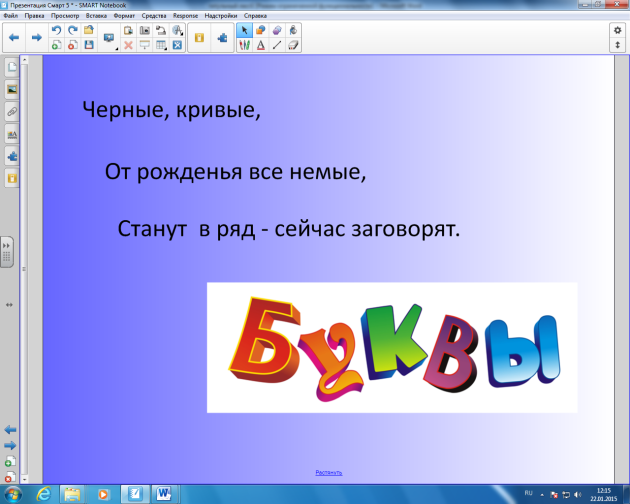 - Как вы думаете, о чём мы с вами будем сегодня говорить? ( - О буквах)- Правильно о буквах.Посмотрите на экран. Что вы видите?Слайд 2.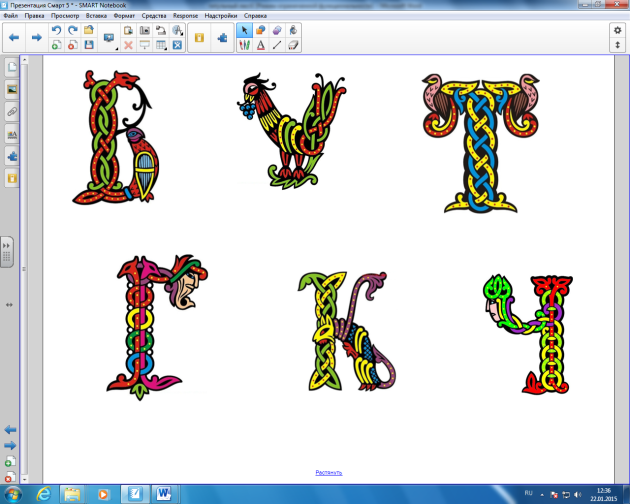 - Судя по оформлению класса и тем рисункам, которые на доске речь пойдёт о  необычных, старинных буквах. ДОБАВИТЬ НАВОДЯЩИЕ ВОПРОСЫ                -  Молодцы!3.Изучение нового материала, с показом презентации (10 мин.). - Буква проделала большой путь. (Слайд3)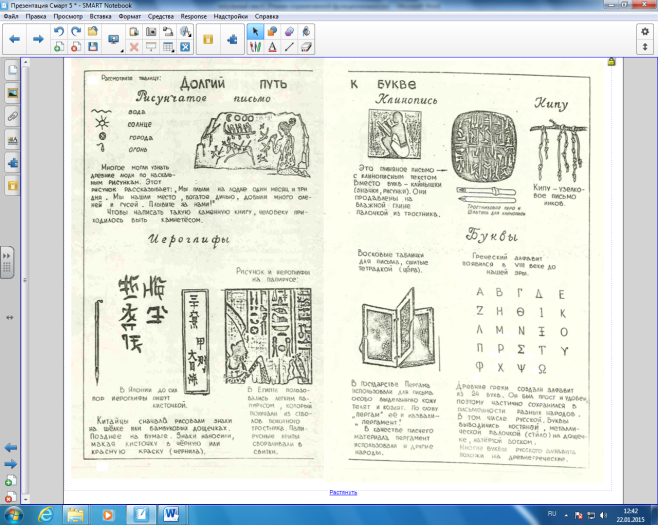 Изображение письменности – одно из величайших достижений человечества.Письменность дала возможность сохранять знания, сделала их доступными большому количеству людей. Написанное слово ценилось. Недаром на Руси говорили: “Что написано пером, не вырубишь и топором”. Появилась возможность передавать знания не только “из уст в уста”, в устном пересказе, но и в записях. Письменность является частью общей культуры данного народа и частью мировой художественной культуры. - Ребята, а вы знаете, когда возникла первая азбука на Руси? (Слайд 4)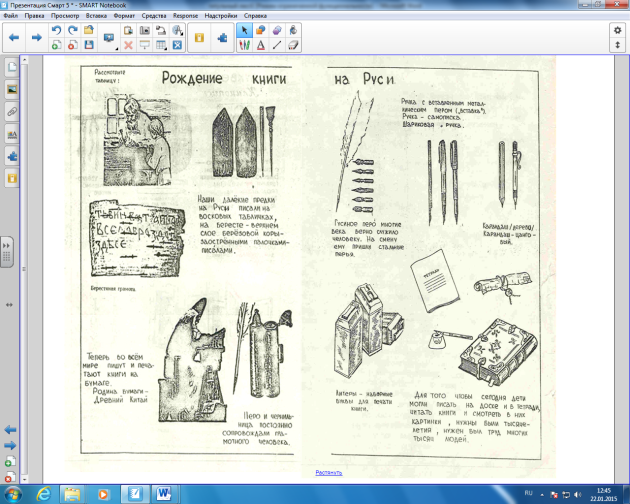 (К доске выходит ученик подготовивший доклад.)Возникновение азбуки на Руси относят к IX в., когда одновременно с принятием христианства древние русичи получили два алфавита – глаголицу и кириллицу. До сих пор ученые еще спорят о том, какая азбука возникла раньше – глаголица или кириллица. Но на Руси получила распространение кириллица, название которой связывается с именем славянского просветителя Кирилла и его брата Мефодия. - Кто такие Кирилл и Мефодий?- Кирилл (в миру Константин, по прозвищу философ,) и Мефодий (в миру Михаил); братья из города Солуни – просветители славян, создатели славянской азбуки и церковнославянского языка. (Слайд 5).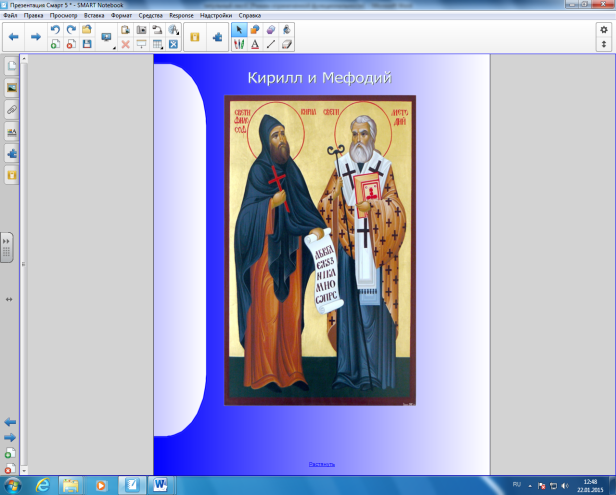 (Здесь используется эффект ширмы.) -А вы знаете откуда получила своё название старославянская азбука? (Слайд 6)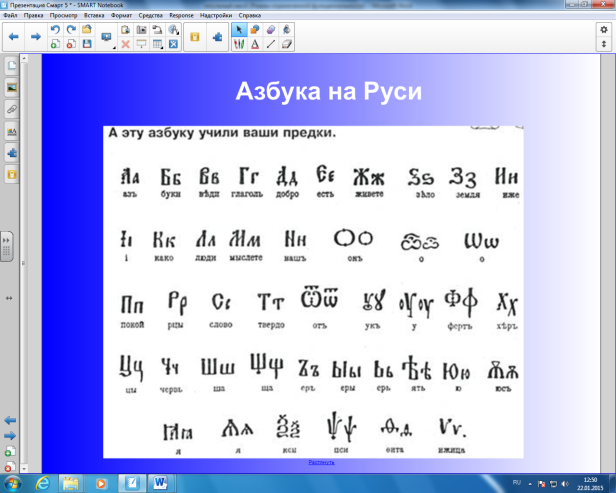 ( - Своё название старославянская азбука получила от сочетания двух букв «аз» и «буки», которые обозначали первые буквы А и Б).- Ребята, а  в наше время, где можно встретить эти буквы? (-На иконах, в церкви, в старинных книгах)И уже тогда в самых первых древнерусских рукописях X - XI вв., сделанных в виде надписей на камне, пергаменных и берестяных грамот, рукописных книг, в качестве украшения использовалась буквица. - Что такое буквица? (Слайд 7)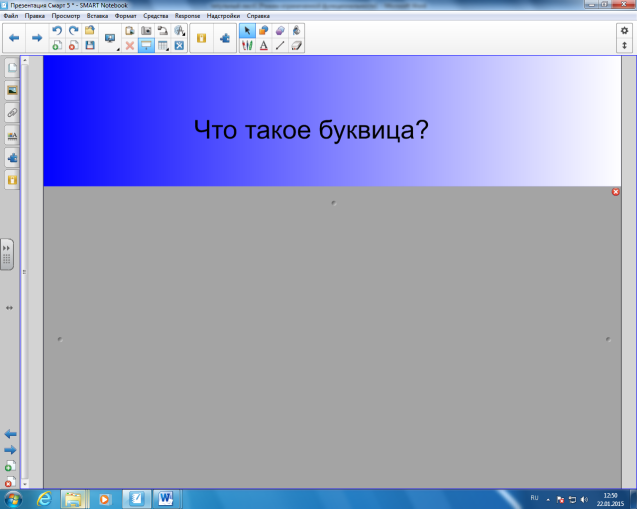 (Эффект шторки.) (- Буквица – это древнейший элемент оформления текста. История возникновения буквицы тесно связана с историей письменности.)Буквицу ставили в начале текста, делали ее большого размера и богато расцвечивали разнообразным орнаментом. Причем с развитием письменности изменялся и вид оформления буквицы. Её рисовали особенно нарядной, узорчатой, яркой. Чаще всего буквица была красной, отсюда и название первой строки – «красная строка». Таким образом, ребята, буквица служит не только для оформления текста, но и символизирует его начало.- Ребята, а вы знаете, что скрывают буквы азбуки?Об этом нам расскажет ученик вашего класса, который подготовил интересный доклад.Если хочешь познать истину, начинай с азбуки.Русская азбука – уникальное явление среди всех известных способов буквенного письма. . Для начала вспомним фразу « Каждый охотник желает знать, где сидит фазан». она позволяет легко запомнить последовательность цветов радуги. Это акрофонический способ запоминания: каждое слово фразы начинается с той же буквы, что и название цвета: каждый – красный, охотник – оранжевый и т.д. Праславянская Азбука также полностью акрофонична, представляет собой Послание к славянам. Азъ – «я»Буки (букы) – буквы, письменаВеди (веде) -  «познал», совершенное прошедшее время от «ведити» – знать, ведать.Объединяя названия первых трёх букв Азбуки, получаем следующую фразу: Аз буки веде. / Я знаю буквы.Совокупность фраз составляет азбучное послание: Я знаю буквы: письмо это достояние.Трудитесь усердно, земляне, как подобаетразумным людям – постигайте мироздание!Несите слово убеждённо: знание – дар Божий!Дерзайте, вникайте, чтобы сущего свет постичь! Учитель: Вот какое послание скрыли наши предки, я надеюсь, что вы его не забудете и будете помнить.СУЩЕСТВУЮТ РАЗЛИЧНЫЕ ВИДЫ БУКВИЦ:    1). Буквица-иллюстрация.    2). Наборная буквица увеличенного размера.    3). Рисованная, декоративная буквица.Самым древним орнаментом был так называемый древнерусский (старовизантийский) стиль оформления буквицы (иллюстрации)Буквицы этого стиля построены на сочетании простейших геометрических мотивов (полукругов, кружков, ромбиков) с мотивами растительного царства (ветки, листья, стебли, цветы).Часто в орнаменте использовались изображения животных или птиц. Буквы украшались звериными головами изображением двугорбого верблюда, оседланного коня, барсов, змеи, медведей, львицы, кошки, собаки, волка, единорога, фазана, журавля, сокола или ястреба, ворона в пасти волка.Задание: даны три вида букв попробуйте стрелками привязать название буквы с соответствующей картинкой.Слайд 8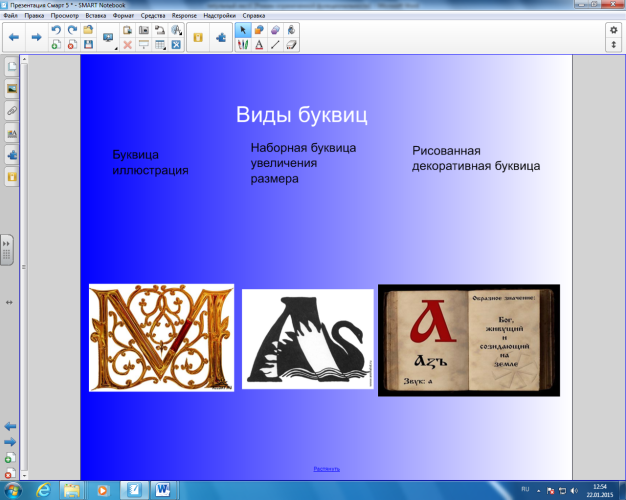 (Ученик с помощью стрелки соединяет картинку с соответствующим определением.) 4. Практическая работа в группах (18 мин.).Перед творческой мини группой стоит своя задача: каждый из участников мастерской изображает буквицу или слово на листе с буквицей в соответствии с полученными заданиями на карточках. В каждой мини группе выбирается «ответственный», который в случае необходимости может дать совет, следит за работой, представляет готовую работы для оценивания другими участниками, помогает оформить выставку работ.В процессе жеребьевки мини группы получают задания по видам:• Орнамент с изображением зверей, птиц;• Растительный орнамент;• Геометрический орнамент.Этапы выполнения рисунка:1.Нарисовать крупно букву (печатную или письменную – по желанию), не забываем про композицию.2.Декорируем ее, используя растительные, геометрические или животные элементы.3.Выполняем буквицу в цвете, обращаем внимание на аккуратность, красочность, читаемость буквицы.4.Определяем высоту шрифта (для тех, кто выполняет слово), проводим две горизонтальные линии, рассчитываем размер каждой буквы, в зависимости от количества букв в слове, выполняем каждую букву слова в одном стиле. Прорисовка элементов буквицы транслируется на экран через документ-камеру.5.Подведение итогов урока, выставка работ учащихся (6 минут):Посмотрите, какая выставка из ваших работ получилась. Получились буквицы по разному декорированные. Выберите, самые на ваш взгляд удачные  работы. (Объяснение детей: композиционное решение, выбор и исполнение рисунка, цветовое решение)- А сейчас с помощью кроссворда мы закрепим изученный сегодня материал.Вопросы кроссворда:1.   Чтобы буквицу создать      Нужно выбрать нам ….Формат2.   Чтоб начало видеть братцы      Ставим буквицу в …Абзаце.3.   Красивая и смелая      В абзаце она … Первая4.   Полюбуйся, посмотри      У нее красивый …Шрифт.5.   Буквицы нарядней нет      Если мы добавим … Цвет.6.   Чтобы ей придать огранку      Можем мы добавить … Рамку.7.   А чтобы привлекала взор      Нарисуем мы …УзорСлайд11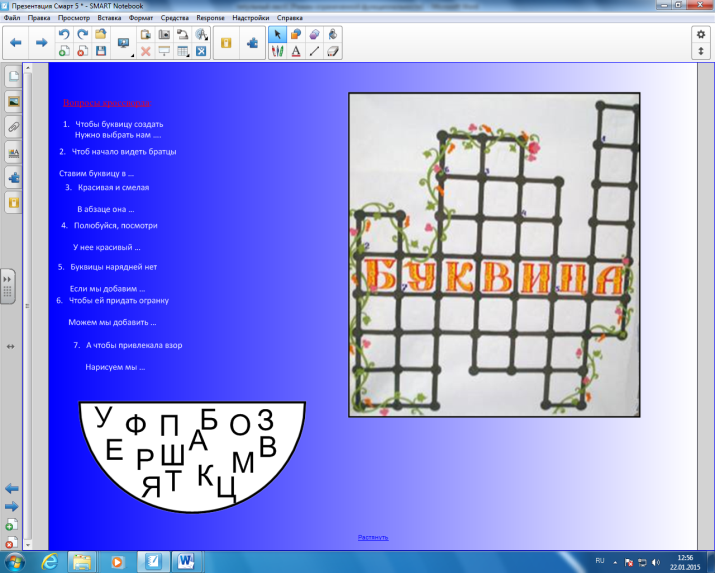 (Буквы находящиеся в карзине выполнены в функции «утилита множественного клонирования»  и вставляются в клетки кроссворда.)- Поднимите руки те, кто все слова отгадал правильно.- Молодцы!- Те, у кого есть пробелы в знаниях, на следующих урокам, мы постараемся их ликвидировать.- Но вы это можете сделать самостоятельно, совершив экскурсию в мир «буквицы» в сети интернет на сайте www.школабуквицы.рф/буквица/ 6. Рефлексия (3 минуты).Учитель:Какой след в вашей душе оставило наш урок? Что вы лично получили для себя? Продолжите цепочкой предложения:На этом уроке я научился…Теперь я знаю, что....Я не забуду о том, что...Учитель: А я получила огромное удовольствие, работая с вами. Спасибо за работу.Учитель: Я думаю, что сегодня вы узнали много интересного, каждый продемонстрировал Уборка рабочих мест.